附表1：吴兴区农业农村现代化“十四五”规划主要指标表附表2：                      吴兴区农业高质高效重大产业项目表附表3：                        吴兴区美丽乡村宜居宜业重点项目表附表4：                吴兴区农业农村现代化“十四五”重大改革表附表5：                 吴兴区农业农村现代化“十四五”重大政策表附表6：                 吴兴区“十四五”重要农产品保障目标及重点乡镇表单位：万亩、万只、万吨附图1：                          农业主导产业空间布局图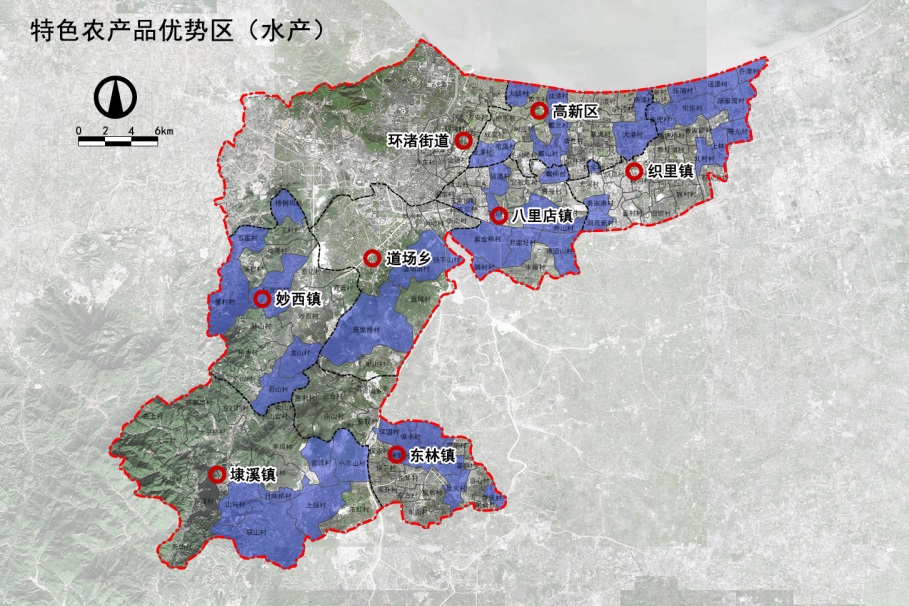 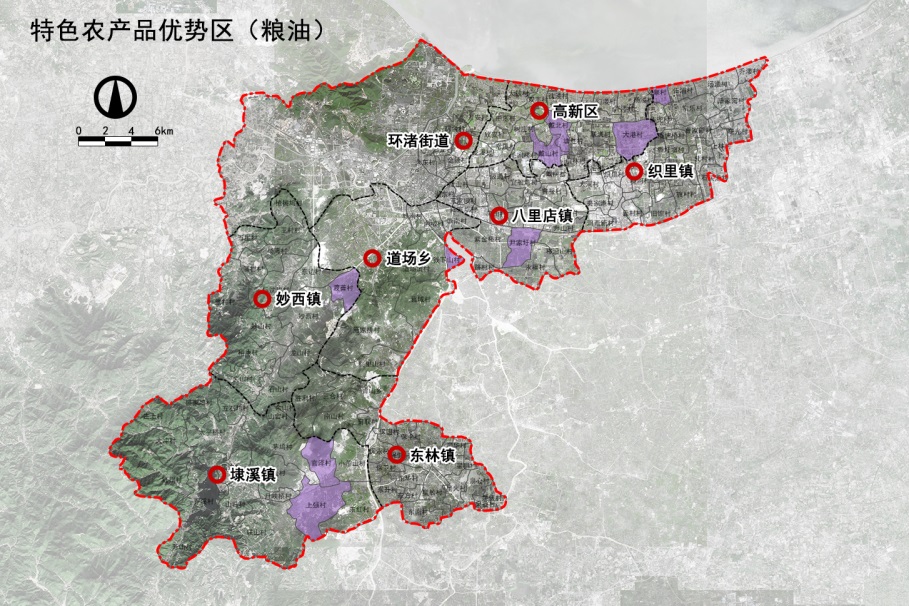 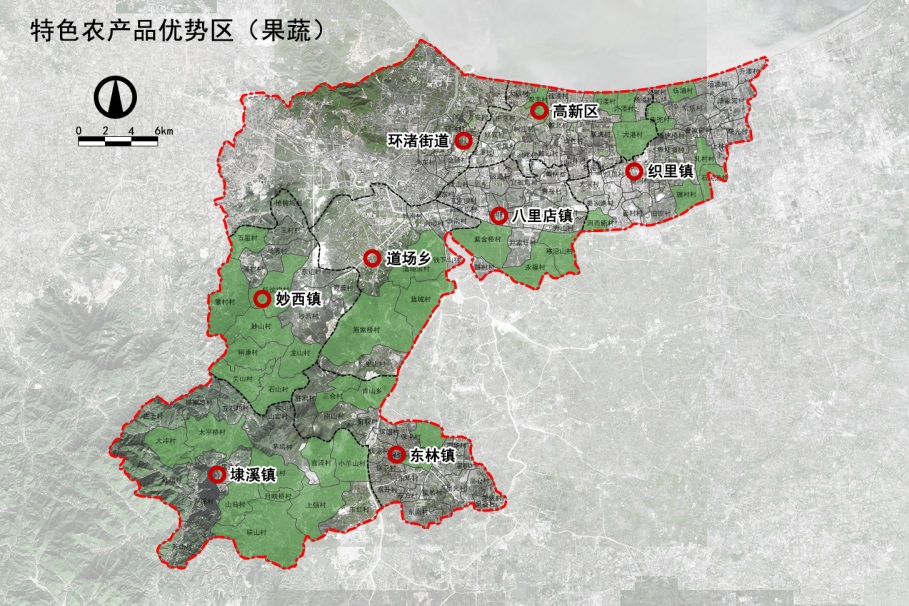 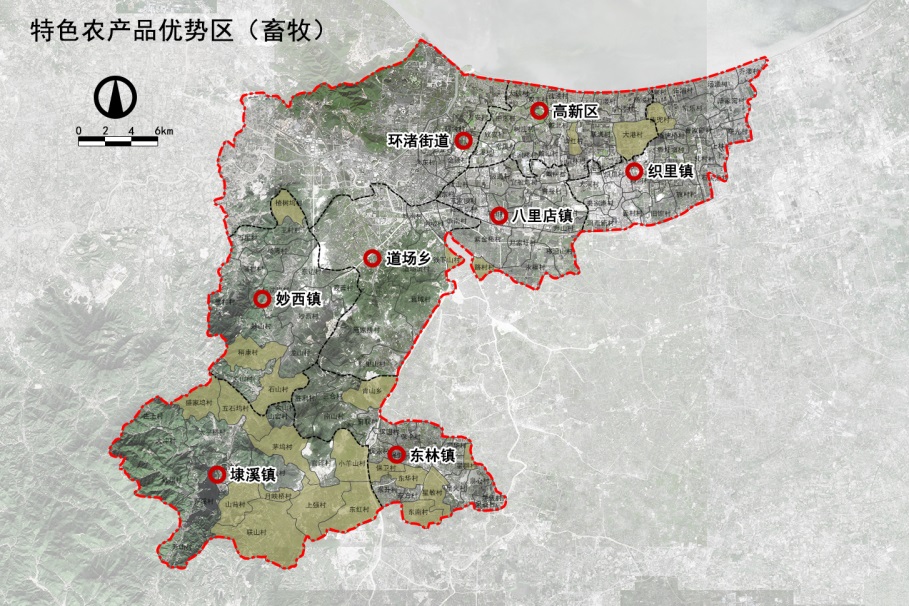 附图2-1：                           美丽乡村风景带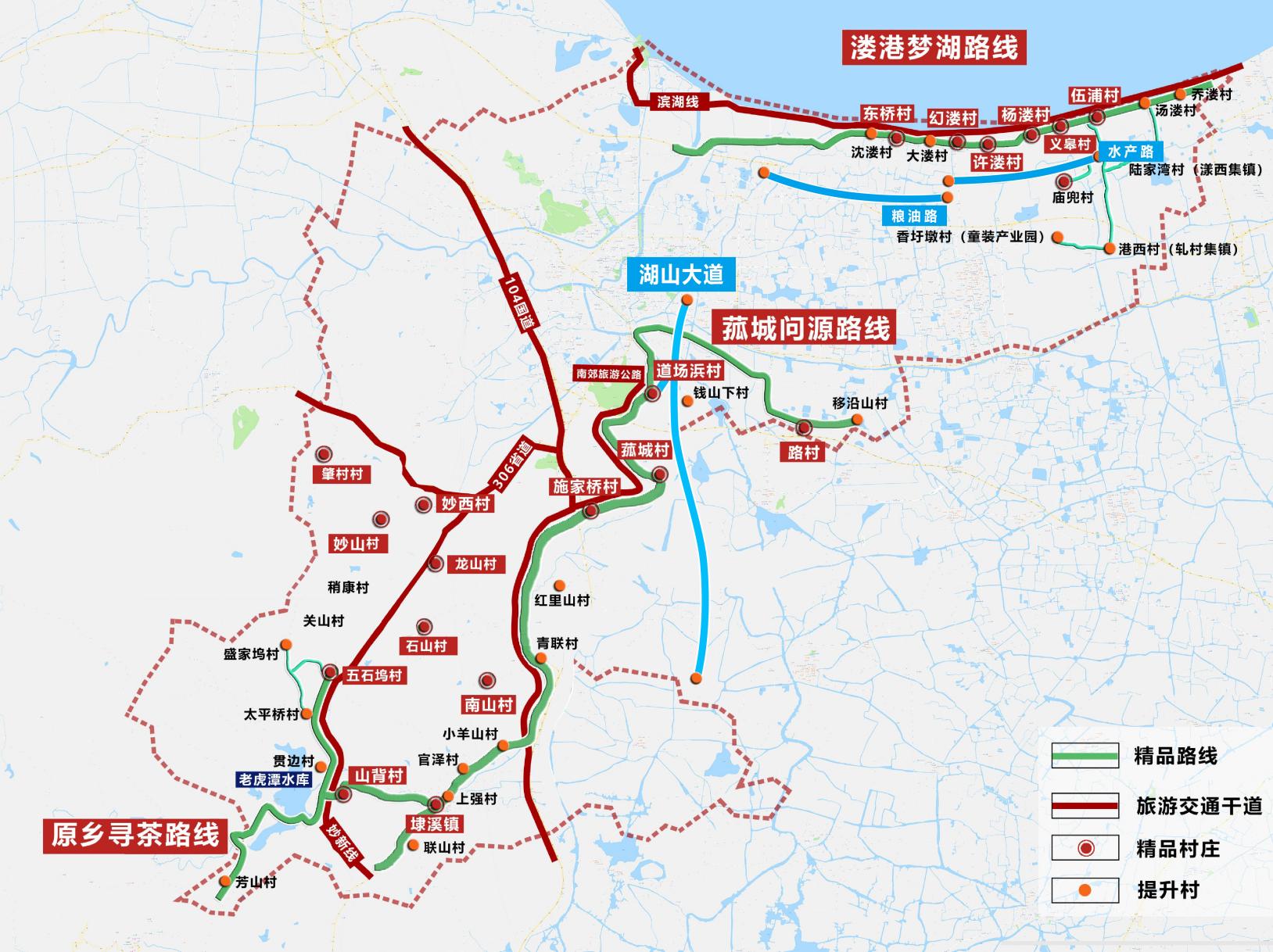 附图2-2：                          美丽乡村样板片区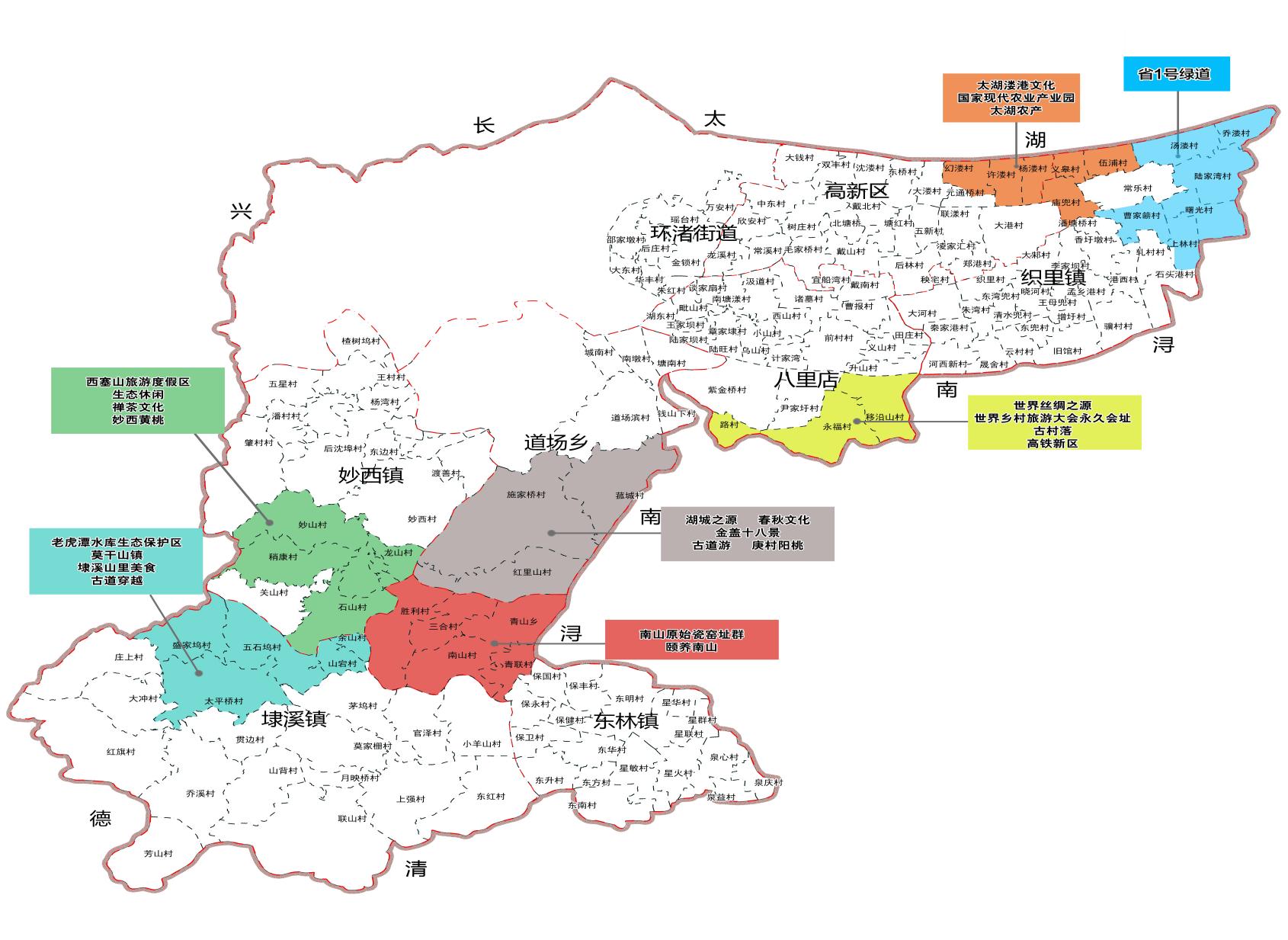 序号指标名称单位省定目标市定目标2020年基期值2022年目标值2025年目标值现代乡村产业1农林牧渔业增加值增幅%≥1.52.82.82.82.8现代乡村产业2口粮自给率%5090525354现代乡村产业3猪肉自给率%7053213035现代乡村产业4农业劳动生产率万元/人5.59.87.88.29现代乡村产业5新建数字农业工厂和数字化改造规模种养基地累计数个400/200050/3003/236/4010/60现代乡村产业6单位耕地面积施肥、用药强度（折百量）千克/亩23.5/0.16516.4/0.1615.83/0.13915.7/0.13515.6/0.13现代乡村产业7水稻耕种收综合机械化率/畜牧、水产养殖、设施农业机械化率%>85/5091/51.5、70、5090.11/48.34、50、16.3290.5/51、60、3591/51.5、70、50现代乡村产业8农田灌溉水有效利用系数-0.6150.6360.6330.6340.636现代乡村产业9新型农业经营主体个2000006000715780842现代乡村产业10农产品网络销售额亿元180011013.311416现代乡村产业11“浙农码”赋码量万1506002.54现代乡村产业12乡村旅游经营总收入亿元7001505.691220现代乡村产业13快递主要品牌平均进村覆盖率%9510071.2100100现代乡村产业14吴上兴鲜品牌授牌企业的年销售额亿元8.11216现代乡村产业15省级以上现代农业强镇个15112现代乡村产业16区级示范基层社创建个147现代乡村产业17绿色优质农产品占比%6157.65861新时代美丽乡村18新时代美丽乡村达标创建率%10010060.3100100新时代美丽乡村19美丽乡村风景线建成数条39678新时代美丽乡村20美丽乡村样板片区个057新时代美丽乡村21示范景区村庄个50136新时代美丽乡村22省级美丽城镇个4414—新时代美丽乡村23行政村通双车道及以上公路占比%707067.27275新时代美丽乡村24新时代乡村电气化村建成数个3000120—1818新时代美丽乡村25行政村5G通信网络覆盖率%90≥90507090新时代美丽乡村26森林覆盖率%61.54838.1938.238.25新时代美丽乡村27省级善治示范村占比%50294050农民品质生活28农村居民人均可支配收入元4400057000382194500058000农民品质生活29农村义务教育标准化学校达标率%94.7494.74100农民品质生活30每万常住人口全科医生数人55445农民品质生活31基本医疗保险参保水平%≥9999.699.779999农民品质生活32城乡居民最低生活保障标准元/年1300014000104761200014000农民品质生活33低收入农户人均可支配收入元2400028000166822018529000农民品质生活34年经营收入100万元以上行政村占比%4270100农民品质生活35高素质农民数量万人20.280.30.33城乡融合发展36常住人口城镇化率%757273—78城乡融合发展37城乡居民收入倍差-1.9:11.60:11.67:11.64:11.60:1城乡融合发展38涉农贷款额占贷款余额、涉农贷款余额%/亿元7/3（万亿元）—/160019.78%/167.88保持稳定/200保持稳定/300序号项目名称项目性质建设地点建设内容和建设规模建设时间项目总投资（万元）其中“十四五投资”（万元）责任单位1高新区绿叶产业融合项目新建高新区许溇村项目规划总用地面积7282.45平方米，计划建设乡村旅游民宿度假酒店11000平米，改造农业休闲区6000平米，新建80亩乡村果园采摘区，拟建成集农业绿色生产，休闲观光，餐饮度假，旅游民宿于一体的多功能农业综合园区。2021-20251050010500高新区2高新区庙港人太湖蟹体验中心续建高新区杨溇村项目计划建设以太湖蟹产业为基础的蟹文化体验中心，约3亩；建设太湖蟹延伸食品（蟹制品）深加工工厂，约2亩。2021-202550005000高新区3高新区滨美智慧农业生态园新建高新区东桥村项目总规划用地266.95亩(其中农业标准建设用地10亩)，新建总建筑面积12000平米，主要建设:滨美农学院(培训、综合营销)、智能植物工厂(果蔬生产)、果蔬科研营销中心(种子种苗培育、技术推广、农产品整理初加工、科研项目实施)，配套建设150亩科研示范基地。2021-20251280012800高新区4高新区明康汇太湖智慧农业园区新建高新区幻溇村项目一期将重点建设1000平方米植物工厂，是浙江单体最大的植物工厂之一，为光电农业发展做出重要探索。该项目以智慧农业园区为媒介，打造区域智慧农业标杆性项目，布局环太湖及长三角区域农业产业链，拓展农产品营销大渠道，大力提升区域品牌影响力。2021-202530003000高新区5高新区浙江中湖农业标准地建设项目新建高新区沈溇村本项目是依托农村本地农业资源开展农产品初级工，冷链储存、集中配送，发展休闲观光旅游等所必须的配套设施建设，计划建设农产品初级工、冷藏、分拣、集配中心，建筑面积为3763.66平方，其中休闲观光旅游配套用房二幢，3486.15平方、1553.84平方。2021-202550005000高新区6织里镇溇港人家生态农业综合体项目新建织里镇乔溇村园区占地面积1600亩，计划改造提升稻渔综合种养基地410亩，新建高标准生态蟹池1000亩蟹苗培育基地110亩，南太湖特产果蔬园等。2021-202535003500织里镇7织里镇渔大哥绿色渔业园区改造项目续建织里镇上林村基地内11800平方米的玻璃钢保温大棚和设施提升，大门门头、绿化、排水渠、凉亭建造等。2021-202324902490织里镇8八里店镇立体数字化苗种繁育项目新建八里店镇永福村项目计划建设以育苗为主的繁育车间两幢，宿舍楼一幢。项目建成后，年产苗种15000万尾，预计实现年销售收入7000万元，利税3000万元。2020-202330003000八里店镇9八里店镇海水名贵鱼类繁育及精品蔬菜种植项目新建八里店镇永福村项目计划建设三层标准厂房3900平方米，购买并安装整套海水循环系统设备，建立珊瑚及海水观赏鱼育种基地，建设125亩种植基地。2021-202537103710八里店镇10道场乡速冻食品生产线项目续建道场乡施家桥村项目总用地面积13000平方米，新建总建筑面积13000平方米，主要购置自动清洗机、自动切丝机、X射线机、大型冷库、单冻机、进口自动灌装机等进口设备。项目建成后形成年产3000吨速冻食品的生产能力。另有配套辅助车间、员工宿舍楼、阳光餐厅、消防水池等辅助功能。2020-202351005100道场乡11道场乡卉弘标准地项目新建道场乡红里山村卉弘农业标准地共分为两处，合计3300平方米，餐饮楼建设用地地处新农村建设用地旁，建筑面积1300平方米，民宿楼地处上营新村山边，整体设计风格参照自然石造型，建筑面积2000平方米。2021-202510001000道场乡12道场乡琴忻谷茶文化项目新建道场乡施家桥村项目流转土地300亩，拟投资7000万元，计划建设5400平方米的农产品加工与餐饮中心，住宿及配套设施2400平方米。2021-20251200012000道场乡13妙西镇规模化蛋鸡养殖项目新建妙西镇石山村该项目主要建设鸡舍9栋，其中产蛋鸡舍7栋，育雏室2栋，计划规模化蛋鸡养殖45万羽，另配套饲料加工区、产品包装区、生活区、道路、绿化、消毒设施、环保设施、鸡粪无害化处理等基础设施。2021-202330003000妙西镇14妙西镇油橄榄良种及先进生产技术示范基地项目新建妙西镇后沈埠村项目占地面积367亩，拟建设连栋薄膜温室大棚6亩（建设面积3840㎡）、生产设施用房及附属设施1200㎡、油橄榄良种展示区50亩、油橄榄品种园30亩，剩余面积均作为户外育苗区。2021-202321002100妙西镇15埭溪镇年产2万吨精加工猪羊牛肉及水产类等肉制品生产项目续建埭溪镇上强工业园区项目占地面积6.4亩，电商产品车间装修10月开始，装修部分投资2000万元，购买的配套设备都有包装机、冷冻库、低温高湿解冻冷库等；共投资5300万元。预计实现年销售收入2亿元，利税3000万元。2020-202373007300埭溪镇16埭溪镇大马士革精品玫瑰种植项目续建埭溪镇上强村小丰坞项目计划建设380亩种植农业项目，采用有机生态种植模式，建设以种植玫瑰、黄桃等。新建设施用房500㎡，购买配套设施设备、有机肥等。建设后，预计时间年营业收入600万元，利税150万元。2021-202520002000埭溪镇17埭溪镇鸿仲坞湖羊文化体验中心新建埭溪镇东红村拟建休闲民宿及配套设施，建筑面积约3000㎡；拟建农家乐餐饮及配套设施，建筑面积约3000㎡。2021-202520002000埭溪镇18埭溪镇绿禾水稻果蔬种植项目新建埭溪镇联山村建设农业设施用房一座，引进新品种袁隆平水稻，采用稻渔综合种养模式450亩，种植金色小熊向日葵450亩，种植茶叶、果树等110亩。购置农业机具建设农业园区进口道路和内部道路，建设生态水库护岸600米及亮化、绿化工程。2021-202520402040埭溪镇19东林镇宇恒现代化羊场续建东林镇东华村计划总投资2500万元，选址，建设128亩湖羊养殖基地，采用循环利用种养技术，建设以湖羊育种为主，年存栏10000只的湖羊养殖基地。2021-202325002500东林镇20东林镇稻丰粮食全产业链建设项目新建东林镇保永村项目计划改造提升935亩粮食生产基地、新建烘干厂房、粮仓桩基工程建设、容量600吨粮食储存成套设备安装、日烘干300吨粮食烘干设备安装等工程的建设。2021-202321682168东林镇合  计合  计合  计合  计合  计/9020890208/序号项目名称项目性质建设地点建设规模和建设内容建设时间项目总投资（万元）其中“十四五投资”（万元）责任单位1“寻梦菰城”片区新建道场乡菰城村、施家桥村、红里山村对区域内村庄基础设施、产业基地基础设施、房屋风貌、交通道路、绿化景观、配套服务设施进行全面提升，组团式打造新时代美丽乡村样板片区和未来乡村。主要项目包括菰芳园、白云水栈、稻田乐园节点群、三村农产品品牌展示馆等。2021-202282308230道场乡2“丝绸之潞”片区新建八里店镇路村村、永福村、移沿山村对区域内村庄基础设施、产业基地基础设施、房屋风貌、交通道路、绿化景观、配套服务设施进行全面提升，组团式打造新时代美丽乡村样板片区和未来乡村。主要项目包括丝绸之潞起源节点景观改造、紫丰田园生态农业园改造、燕巢农业观光园改造提升、金农生态园改造提升、春风八里醉美花田改造提升等。2021-202230403040八里店镇3“梅岭漫谷”片区新建埭溪镇太平桥村、五石坞村、盛家坞村、山宕村、余山村对区域内村庄基础设施、产业基地基础设施、房屋风貌、交通道路、绿化景观、配套服务设施进行全面提升，组团式打造新时代美丽乡村样板片区和未来乡村。主要项目包括四大产业核心区配套、全域标识导视系统、村内存量提升改造、三大主题步行游线和骑行游线等。2021-202290009000埭溪镇4“南山颐养”片区新建东林镇胜利村、三合村、青山村、南山村、青联村对区域内村庄基础设施、产业基地基础设施、房屋风貌、交通道路、绿化景观、配套服务设施进行全面提升，组团式打造新时代美丽乡村样板片区和未来乡村。2022-202330003000东林镇5“漾西秀村”片区新建织里镇汤溇村、陆家湾村、曙光村、上林村、曹家簖村、港西村对区域内村庄基础设施、产业基地基础设施、房屋风貌、交通道路、绿化景观、配套服务设施进行全面提升，组团式打造新时代美丽乡村样板片区和未来乡村。2022-202330003000织里镇6市级美丽乡村精品村新建各乡镇村庄建（构）筑物更新及村容村貌提升、重要空间及节点打造、市政基础设施建设、公共服务设施建设。2021-20252800028000各乡镇7省级美丽宜居示范村新建各乡镇在充分立足现有风貌基础和特色文化进一步对村庄基础设施和、公共服务设施、道路绿化和重要节点等进行全面提升。2021-202540004000各乡镇合  计合  计合  计合  计合  计/5827058270/重大改革重大改革具体内容1“三农”数字化改革深入实施全省数字化总体部署和全省数字乡村建设“十四五”规划，协调推进乡村振兴集成应用上线运行，推进低收入农户帮促数字化、农村集体三资管理、“肥药”两制等业务应用；加快推进数字农业工厂和数字农业园区建设，推广应用“浙农码”；加快推广数字乡村一张图，加快推进农业农村领域整体智治。持续探索农业农村数字化场景应用。2农业农村集成改革以整市域创建农业农村系统集成改革试点为契机，推进现代农业经营体系集成改革、村集体经济集成改革、加速两山转化集成改革、乡村治理集成改革、土地管理集成改革。统筹推动农村承包地、农村宅基地和农业“标准地”三块地联动集成改革，探索形成一批农村集成改革典型案例和制度成果。3深化户籍制度改革建立城乡双向有序流动的人口迁徙制度，健全农业转移人口市民化成本分担机制，建立人才加入乡村制度，允许符合条件返乡就业创业人员在原籍地或就业创业地落户。建立进城落户农民依法自愿有偿转让退出农村权益制度。维护进城落户农民在农村的“三权”，按照依法自愿有偿原则，在完成农村不动产确权登记颁证的前提下，探索其流转承包地经营权、宅基地和农民房屋使用权、集体收益分配权，或向农村集体经济组织退出承包地农户承包权、宅基地资格权、集体资产股权的具体办法。4探索土地制度改革响应农村集体经营性建设用地入市制度。允许农民集体妥善处理产权和补偿关系后，依法收回农民自愿退出的闲置宅基地、废弃的集体公益性建设用地使用权。探索建立集体经营性建设用地使用权转让、出租、抵押二级市场。深化农村宅基地制度改革试点，探索完善宅基地集体所有权行使机制、农户资格权保障机制、使用权流转抵押制度以及宅基地有偿使用和收益分配机制等。5生态产品价值实现机制改革深化生态产品市场化改革，加快形成资源资产“调查—评估—管控—流转—储备—策划—提升—开发—监管”的高效推进，力争实现“两山银行”建设全区覆盖。探索建立健全生态产品价值的核算、交易机制，加快形成生态产品产业化的增值机制，完善维系生态产品价值的保值机制，培育催化生态产品的支持机制，构建政府主导、市场主体、社会参与的生态产品价值实现体系。探索深化生态产品价值实现机制与数字化改革的有效融合，通过生态系统资产与GEP的逐年、分布式核算，深化生态补偿、生态调节、项目优选等生态决策支持，推进GEP核算成果进规划、进政策、进考核、进项目，丰富生态产品价值实现路径。重大政策重大政策具体内容1科技推动高等院校和科研院所设立技术转移机构，按照国家有关规定，落实科研人员入乡兼职兼薪、离岗创业、技术入股政策，探索赋予科研人员科技成果所有权。探索公益性和经营性农技推广融合发展机制，允许农技人员通过提供增值服务合理取酬。2金融全面推行普惠金融和创新绿色金融；加强乡村信用环境建设，推动农商行发挥好区乡村振兴主办银行作用，全力支持乡村发展；改革村镇银行培育发展模式，创新中小银行和地方银行金融产品提供机制，加大开发性和政策性金融支持力度。依法合规开展农村集体经营性建设用地使用权、农民房屋财产权、集体林权抵押融资，以及承包地经营权、集体资产股权等担保融资。实现入市集体土地与国有土地在资本市场同地同权。建立健全农业信贷担保体系，鼓励按市场化方式设立担保机构。加快完善农业保险制度，推动政策性保险扩面、增品、提标，降低农业生产经营风险。充分发挥政府产业基金引导作用，优先支持乡村产业发展。支持通过市场化方式设立城乡融合发展基金，引导社会资本培育一批国家城乡融合典型项目。完善农村金融风险防范处置机制。健全土地出让收益主要用于农业农村机制。3人才支持高校、科研院所到湖州建立院士专家工作站、博士后科研工作站、南太湖专家工作站等人才智力集聚平台。推动校企合作培养高技能人才。支持乡贤回农村、青年回农村，支持大学生在乡村创业就业。支持培育万名高素质农民及实用人才。4土地优化农业标准地供地政策，以农业“标准地”为牵引，加快推动产业融合发展，推进百个农业“标准地”项目建设，累计培育示范性新型农业经营主体200家以上。优化实施坡地村镇和点状供地政策。5保障完善城乡融合发展政策制度体系，加快落实优教共享“共富班车”，完善城乡教共体标准化建设机制，推进城乡义务教育高质量均衡发展；加快落实慢病服务“共富班车”，提高城乡居保、职工医保慢病患者门诊综合保障率；加快实现农民基础养老保障金与城乡最低保障水平同标。重要农产品重要农产品目标值重点乡镇粮食面积14.83（以下达任务数为准）织里镇、高新区、埭溪镇等粮食产量6.8（以下达任务数为准）织里镇、高新区、埭溪镇等油菜面积1.68/油菜产量0.275/蔬菜面积11.55高新区、织里、八里店、埭溪等蔬菜产量20.79高新区、织里、八里店、埭溪等蔬菜保障性蔬菜基地0.7高新区、织里、八里店、埭溪等肉羊存栏10埭溪镇等肉羊出栏10埭溪镇等肉羊产量0.1872埭溪镇等家禽出栏510东林镇等家禽产量0.76东林镇等猪肉生猪出栏13.4道场乡、埭溪镇等猪肉猪肉产量1.15道场乡、埭溪镇等水产品养殖面积8.55织里镇、东林镇、高新区等水产品产量11.76织里镇、东林镇、高新区等